Программа по курсу «Латинский язык».Инна КарезинаКурс рассчитан на два с половиной года обучения. В ходе его освоения учащиеся получат знания грамматики латинского языка классического периода, овладеют навыками перевода классических текстов. Подход существенно отличается от принятого в России подхода к изучению мертвых языков. Методы и последовательность подачи материала вдохновлены методикой, разработанной датским лингвистом Гансом Х. Эрбергом и предполагает метод контекстного погружения, характерный для изучения живых языков. Автор курса разработал синтез метода Эрберга и принятого в России академического подхода: практическое освоение грамматики латинского языка сочетается с систематизацией материала, характерной для отечественных традиций. Краткий обзор латинской грамматики.Латинский алфавит. Правила чтения и ударения. Nominativus и Ablativus. 3-е лицо глагола «быть». Отрицание. Существительные и пригалагательные. Вопросительные слова. Род существительных и прилагательных. Местоимение quis, quae, quid. Genetivus. Союзы. Притяжательные местоимения. Существительные на -er. Словарная форма существительного и прилагательного.Глагол: глаголы переходные и непереходные. Подлежащее и прямое дополнение. Местоимения: личные, относительные, вопросительные. Глагол: наклонения глагола. Indicativus и Imperativus. Существительное: Vocativus. Местоимения: Nominativus и Genetivus.Глагол: Indicativus и Imperativus Pluralis. Существительное: Accusatuvus Pluralis. Предлоги с аблятивом. Прилагательные на -er. Местоимение is, ea, id.Глагол: страдательный залог; it/eunt. Предлоги с аккузативом и аблятивом. Аблятив деятеля и орудия. Конструкции с топонимами. tam/quam.Глагол: императив глагола «быть»; глаголы, сложные с esse. Предлоги с аккузативом. Генетив с plenus. Датив: с местоимениями; с композитными глаголами. Аблятив. Местоимения: возвратное; указательное hic, haec, hoc.  Глагол: 3b спряжение. Ablativus pretii, instrumenti. Вопросительные, относительное, указательные местоимения.  Глагол: est/edunt; duc/ducite. Ассимиляция. Существительное: 3-е склонение (согласный и смешанный тип). Местоимение ipse, ipsa, ipsum. Глагол: Infinitivus Activi et Passivi. Конструкция Accusativis cum Infinitivo. Существительное: 3-е скл. (продолжение); Dativus Iterativus; Ablativus Modi. Союзы cum, quod. Глагол: инфинитив в косвенном предложении; posse. Функции падежей: аккузатив в косвенном предложении; Ablativus Limitationis.  Глагол: неправильный глагол ferre; неправильные императивы. Существительное: 4-е склонение; плюралис тантум; функции падежей. Прилагательное: прилагательные 3-го склонения; сравнительная степерь прилагательных.  Глагол: Imperfectum. Конструкция Nominativus cum Infinitivo. Инфинитив velle. Существительное: 5-е склонение. Функции падежей: аблятив и аккузатив времени. Степени сравнения прилагательных. Числительные: количественные, порядковые, разделительные.  Глагол: inquit. Функции падежей. Презентное причастие. Местоименные прилагательные. Личные местоимения.  Глагол: 1-е и 2-е лицо; безличные глаголы. Функции падежей.  Глагол: отложительные глаголы; неправильные глаголы. Существительное: 3-е гласное склонение. Существительное: 1-е скл., мужской род. Функции падежей. Ablativus Absolutus. Глагол: страдательный залог. Безличный глагол oportere. Глагол dare. Accusativus Dupplex. Местоимение quisque. Числительные. Глагол: неправильный глагол fieri. Превосходная степень прилагательного (продолжение). Местоимения idem, quisque. Степени сравнения наречий. Союз cum. Глагол: Imperfectum Activi et Passivi всех спряжений; имперфект глагола esse. Существительное domus. Функции падежей. Супплетивные степени сравнения. Синтаксис степеней сравнения. Архаический генетив. Склонение прилагательных одного окончания. Склонение числительных.  Глагол: Futurum I Indicativi Activi et Passivi; спряжение глаголов velle/nolle. Локативные функции аблятива. Описательные степени сравнения. Глагол: система перфекта; Participium Perfecti Passivi; способы образования основ перфекта. Существительное: средний род 4-го склонения. Местоимение aliquis. Глагол: Супин; основные формы глагола; времена инфинитива. Аблятив абсолют. Времена причастий. Местоимения quis, iste.  Participium Futuri Activi; неправильный глагол eo, ire; Infinitivus Futuri Activi et Passivi; основы перфекта (продолжение).  Глагол: Plusquamperfectum Indicativi Activi et Passivi. Перфект отложительных глаголов. Синтаксис степеней сравнения (продолжение).  Глагол: императив отложительных глаголов; РРР отложительных глоголов. Существительное: функции падежей. Наречия места.  Герундий. Степени сравнения прилагательных (продолжение). Местоимение quisquam. Местоимения в отрицательных высказываниях.  Conjunctivus. Praesens Conjunctivi Activi et Passivi; коньюнктив глагола esse; управление глаголов волеизъявления; перевод коньюнктива. Существительное: функции падежей. Предлог circa + accusativus. Наречие parum. Союзы ut, quam + superlativus. Глагол: Imperfectum Conjunctivi Activi et Passivi. Значение времени в коньюнктиве; Conjuntivus finalis, consecutivus; глаголы velle/nolle/malle; Praesens Conjunctivi глагола ire. Синтаксис: придаточные предложения при глаголах волеизъявления. Употребление возвратного местоимения в придаточных.  Употребление коньюнктива: Conjunctivus dubitativus; косвенный вопрос. Cum temporale; cum causale. Глаголы-композиты. Функции падежей. Система личных местоимений.  Употребление коньюнктива. Futurum Perfecti Indicativi. Существительное sitis; vas. Разделительные числительные. Наречия от прилагательных 3-го склонения.  Употребление коньюнктива: оптатив, юссив. Полуотложительные глаголы. Глагол odisse. Функции падежей. Герундив.  Perfectum Conjunctivi Activi et Passivi. Употребление коньюнктива при verba timendi. Verba memoriae. Коньюнктив глагола velle. Фукции падежей.  Plusquamperfect Conjunctivi; пассив непереходных глаголов; имперфект коньюнктива глагола velle. Управление герундива. Стяжение. Латинская метрика.  Ars Grammatica.Основная литератураHans H. Orberg. Lingua Latina per se illustrata. Part I. Familia Romana.Hans H. Orberg. Lingua Latina per se illustrata. Part II. Familia Romana.Hans H. Orberg. Lingua Latina per se illustrata. Quaderno di esercizi. Vol. I.Hans H. Orberg. Lingua Latina per se illustrata. Quaderno di esercizi. Vol. II.Hans H. Orberg. Lingua Latina per se illustrata. Colloquia personarum.Дополнительная литератураLuigi Miraglia. Fabulae Sirae. Roma-2010.З.А. Покровская, Н.Л. Кацман. Латинский язык. М., Высшая школа, 1987.Латинский язык. Учебник для педагогических вузов. Ред.: В.Н. Ярхо, В.И. Лобода. М., 2007.А.И. Солопов, Е.В. Антонец. Латинский язык. М., Юрайт. Высшее образование, 2009. Бабичев Н.Т., Боровский Я.М. Словарь латинских крылатых слов. М., 1988.Словари https://www.lingvolive.com/ru-ru (не забудьте установить латинский язык).  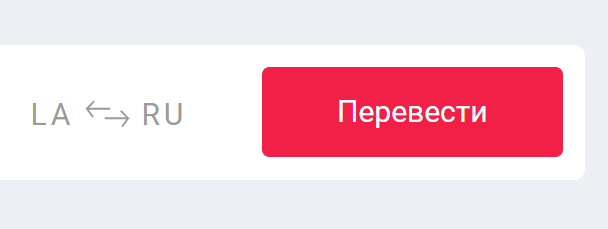  Тот же Лингво можно установить в телефоне. 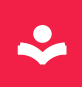 